Světelné zdrojeRozdělení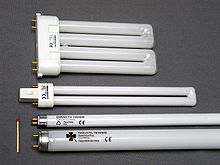 Nízkotlaké = zářivkyVysokotlaké = výbojkyTepelné plynové = halogenové žárovkyDiodové = LED diodyZářivky a žárovkyNízkotlaké rtuťové výbojky = zářivkymají startér a tlumivku => umožňují rozsvícení – pomalý startskleněná trubice naplněná rtuťovými parami a argonem, stěny pokryté luminoforem – svítízdroj světla – elektrický oblouk mezi elektrodamiobsahují páry rtuti – zdroj neviditelného UV zářenívypínání a zapínání snižuje ……………………………………………………………..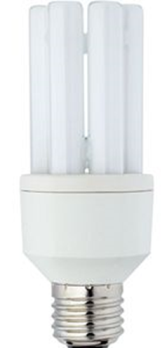 Kompaktní úsporné zářivky mají integrovaný předřadník a paticiumožňují použití v závitech určených pro klasické žárovkynízká spotřeba, nevadí časté vypínání a zapínání, některé je možno stmívat, některé se dlouho rozsvěcujíčím delší má úsporná žárovka životnost, tím pomaleji se zažehneobsahují jedovatou rtuť!! => vracení a likvidace ……………………………………tzv. úsporná žárovka není žárovka, ale zářivkavyplatí se tam, kde se svítí více než 5 hodin denněkategorie „long life“ – životnost asi 15 000 hodin5x účinnější než žárovkynáhrada: 100W žárovka = 23W kompaktní zářivka, 60W = 15W, 40W = 11WBarva světla zářivek  -  závisí  na použitém typu luminiforu: 1) denní - namodralé  - přesnější rozlišení barev, spektrální složení obdobné dennímu světlu – obchody, kanceláře 2) neutrálně bílé - školy, kanceláře 3) teple bílé - bytové a společné prostory4) natura - přirozené podání barev masa, salámů, lahůdek, zeleniny a květin5) flora - zvýrazněná modrá a červená oblast spektra, vhodné pro rostliny a akvária, podporuje fotosyntézu6) barevné  - pro dekorační účely7) černé – testery bankovek, trikové osvětlování8) germicidní – UV – bez luminoforu - ničí mikroorganizmy => desinfikují9) erytermální – pro soláriaHalogenové žárovky  světlo vzniká žhavením W vlákna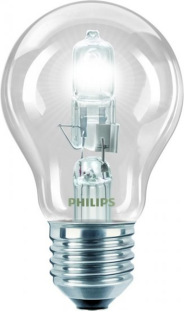  obsahují páry halogenidů, které prodlužují jejich životnost při svícení se baňka zahřívá na vysokou teplotu – až 250 °C konec životnosti – vlákno se přepálí vyšší světelný výkon než klasická žárovka (poskytují více světla) druhy - pro napětí 220 V a  nízkovoltové – 6, 12, 24 Vklasické, svíčkové, reflektorové, holé, trubicové = dvoupaticovéspeciální – do trouby, UV stop, COOL-BEAM – tzv. studené zrcadlo – studené světlo – na zbožíLED = dioda vyzařující světlo i k venkovnímu použití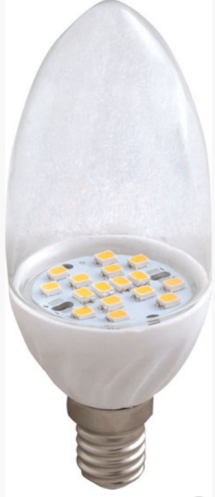 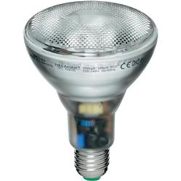  polovodiče přetvářejí elektrický proud přímo na světlo zdraví bezpečné => stálé nekmitající světlo, bez UV záření dlouhá životnost – 50 000 hodin => při svícení 5 hodin denně – až 22 let okamžitý start na 100 % světelného výkonu neomezené spínání nezahřívají se na vysoké teploty – max. 60-80 °C nejvyšší úspora elektrické energie (přes 80 %) plně recyklovatelné tvary: baňky, svíčkové, bodové reflektorové, trubice, do lednice, digestoře, páskové náhrada všech typů žárovekLVD indukční žárovky, zářivky, výbojky  4x - 5x úspornější než klasické žárovky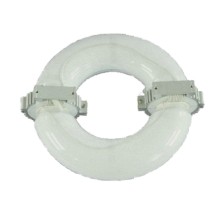 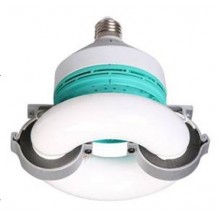 vydrží svítit až 100 000 hodinjasné světlo, přirozené barvy, neunavuje očiprůmyslová svítidlanáhrada: 60W žárovka = 15W LVD, 100W = 23W LVDKlasické žárovkyNevyrábějí se od roku 2012 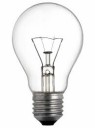 světlo vzniká žhavením W vlákna baňka je vyplněna plynem nebo vakuovanávětšinu elektrické energie přemění na teplo (90%) PaticeE27 – klasický velký závit, E14 = klasický malý závit, tzv. miňonky, svíčkyGU10 - patice pro bodová světlaG9 – patice v novějších svítidlechMR16 a G4 – patice většinou uzpůsobené na 12V napětí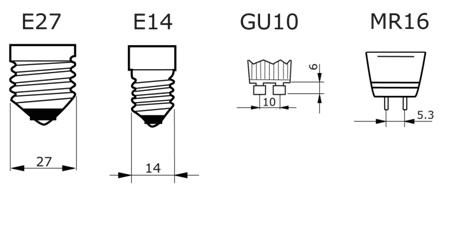 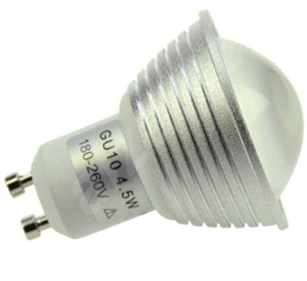 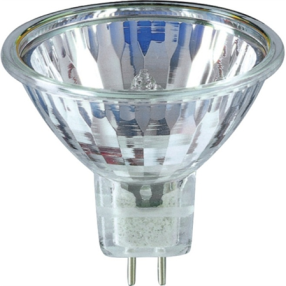 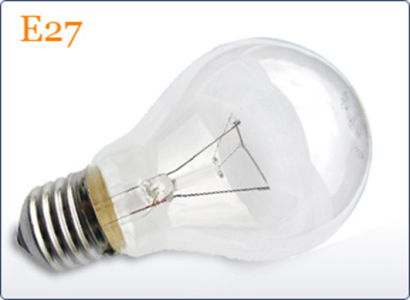 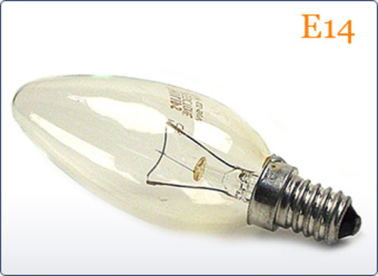 Barvy světla světelných zdrojů = teplota chromatičnostiudává se ve stupních Kelvina – KTeplá bílá – WW – nažloutlá, blíží se světlu běžné žárovky – domácnosti – 2 700-3 500 KNeutrální bílá – NW – blíží se přírodnímu dennímu světlu – 4 000 KStudená bílá – CW – blíží se světlu zářivky – kanceláře, komerční prostory – 6 000-12 000 KDenní bílá – DW – nejvíce se blíží přírodnímu dennímu světlu – 6 500 K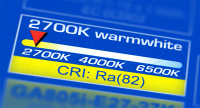 Svíčka – nažloutlá – 1 800 KPravé denní světlo v poledne – 4 000-6 000 K čím nižší číslo, tím teplejší barva, čím vyšší číslo, tím je ………………Index podání barev - Ra= věrnost podání barev pod světelným zdrojem v porovnání s tím, jak je vnímáme ve slunečním světlestupnice je od 0 do 100hodnota 0 – není možné rozeznat barvy, hodnota 100 značí plné vnímání všech barev = zdravé světlo= podporuje zrakovou ostrost a celkovou schopnost vidění, zvyšuje bdělost a koncentraci, zlepšuje pracovní výkonnost a zmírňuje pocit únavy= u dětí zmírňuje hyperaktivní a agresivní chovánísluneční světlo má stejně jako žárovkové nebo halogenové hodnotu 100např. Ra 70-79 – chodby, schodiště;                 Ra 80-89 – školy, prodejny, úřady, restaurace, domácnosti         Ra 90-99 – prodejny textilu, muzea, galerie, ordinace, nemocniceSvětelný výkon - lm= svítivost = množství světla vydávaného žárovkou v lumenechčím více lumenů – tím větší ………………………………………………………Porovnání: 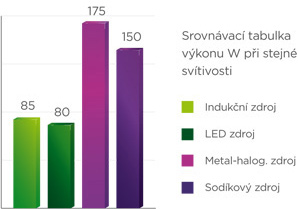 Klasické žárovky   -  Led žárovky25 W 	 - 	250 lm40 W	  	 - 	450 lm60 W	 	 - 	800 lm75 W 	 - 	1000 lm100 W	 - 	1500 lmDruhy halogenových žárovek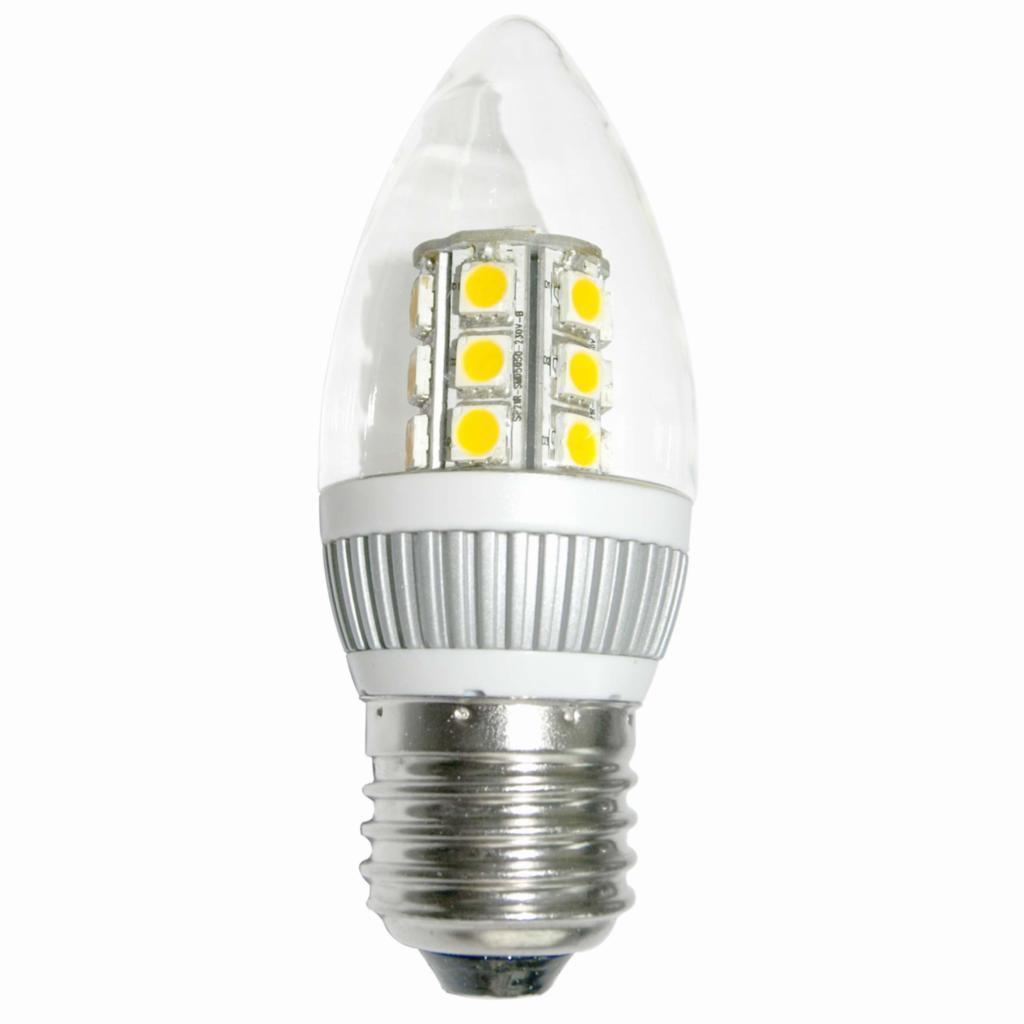 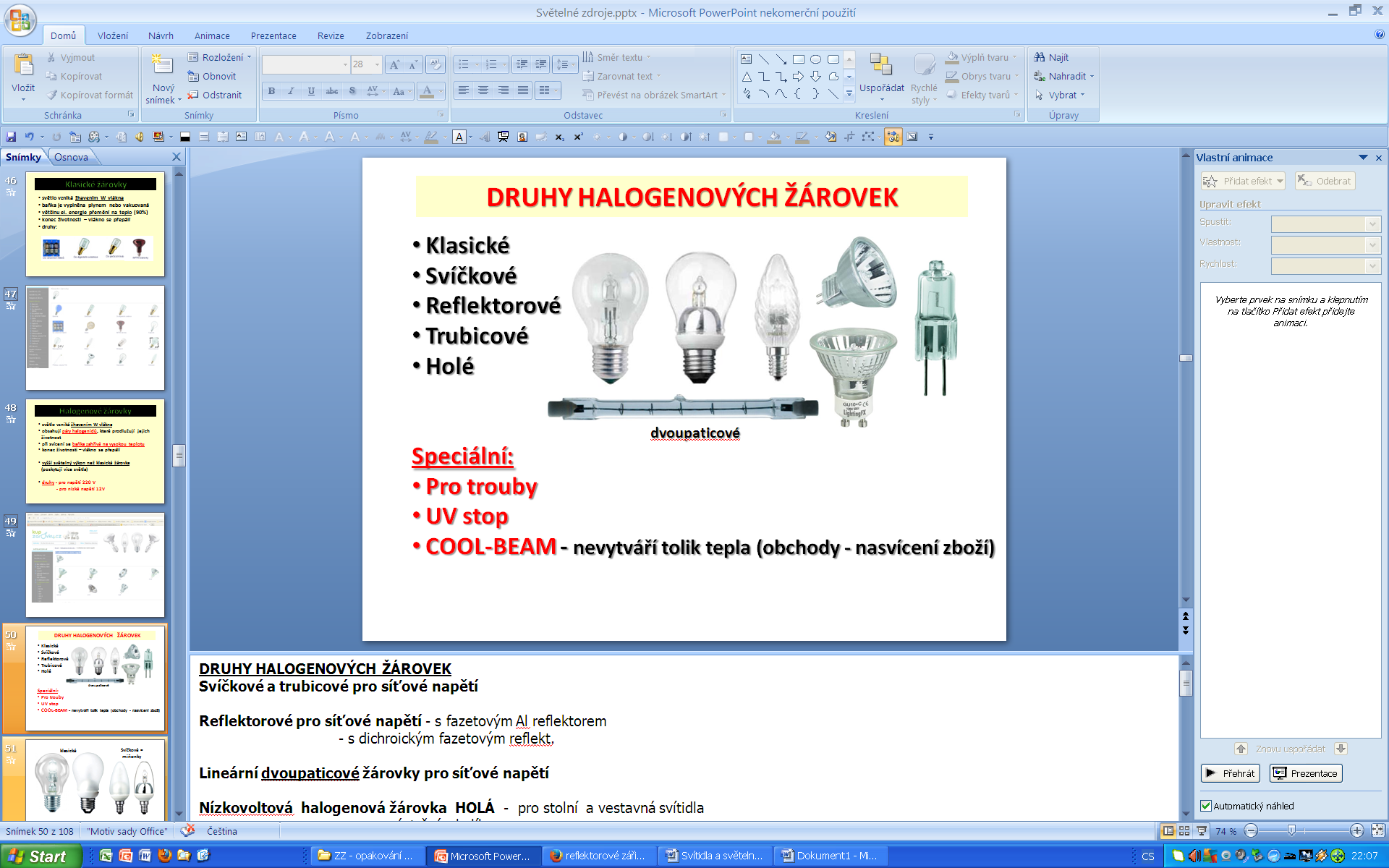 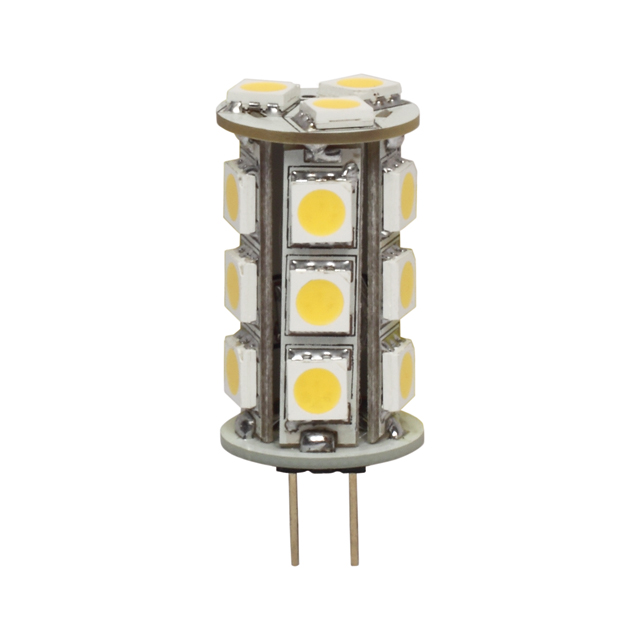 Druhy zářivek 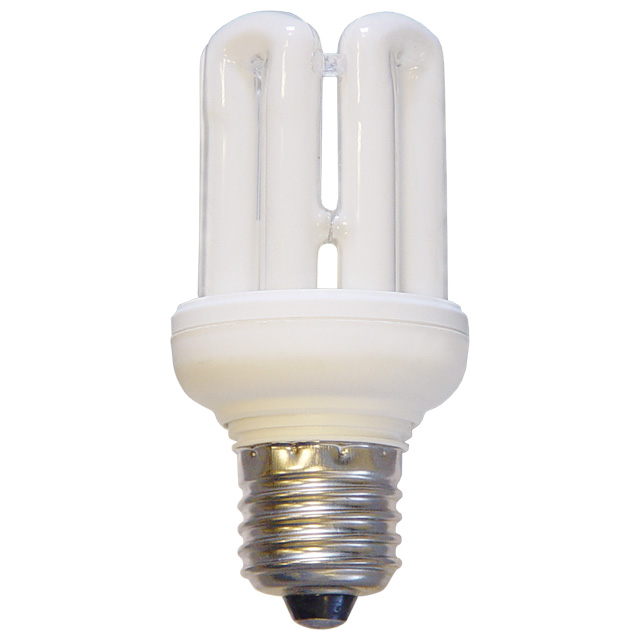 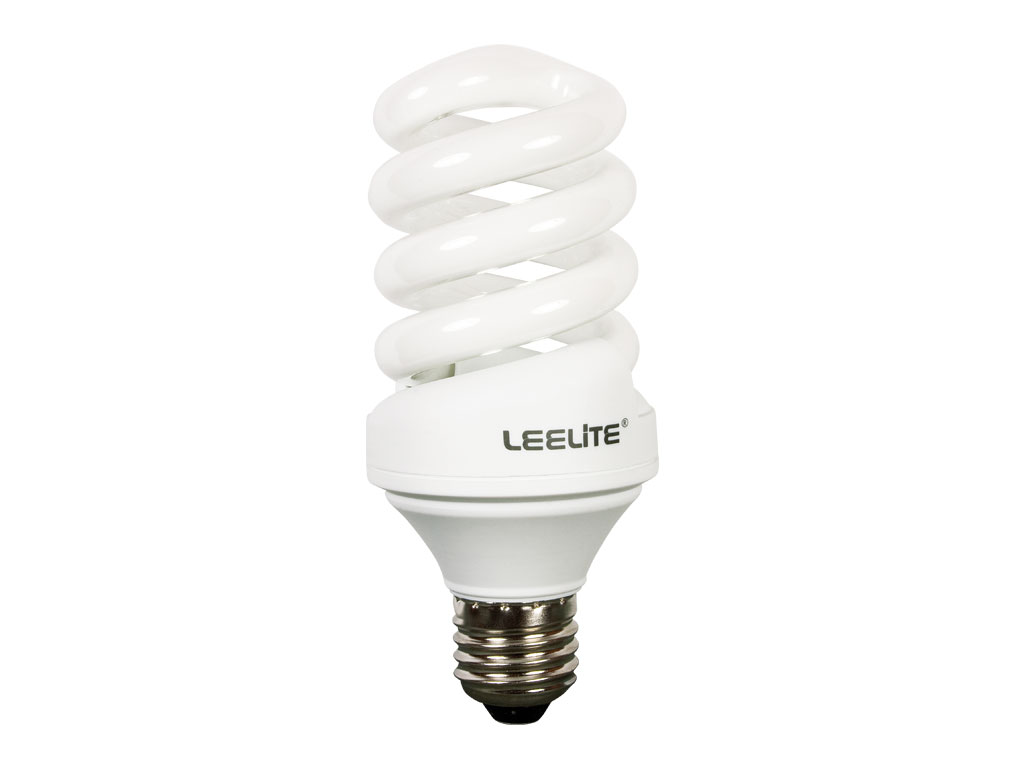 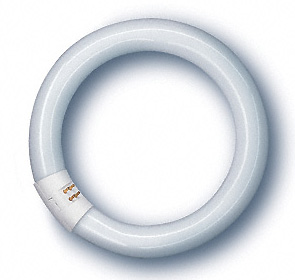 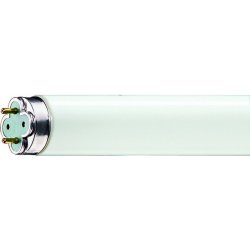 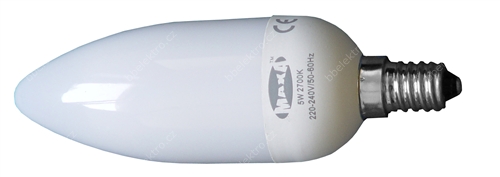 ÚspornéKompaktníKruhovéLineární Životnost světelných zdrojůUdává se počtem hodin, které vydrží svítit: Žárovky                             1 000 hodinHalogenové žárovky         4 000 hodinZářivky 		    10 000 hodinKompaktní zářivky         15 000 hodinLED                                   50 000 hodinLVD indukční                 100 000 hodin   => …………………životnostŽivotnost kompaktních zářivek ovlivňuje počet zapnutí a vypnutí = počet spínacích cyklůa provedení elektronické části zdroje.Údaje na obalu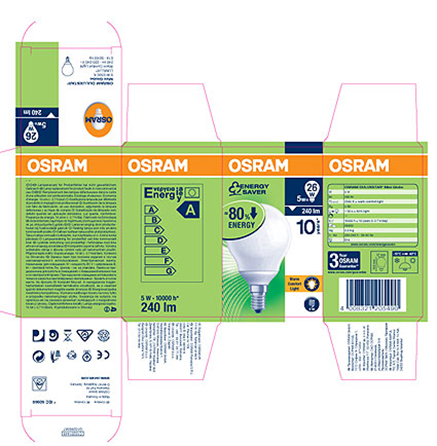 značkaenergetický štítekporovnání s klasickou žárovkoupaticebarva světlapočet spínacích cyklůzahřívací dobastmíváníprovozní teplota – vnitřní, venkovnírozměrylikvidace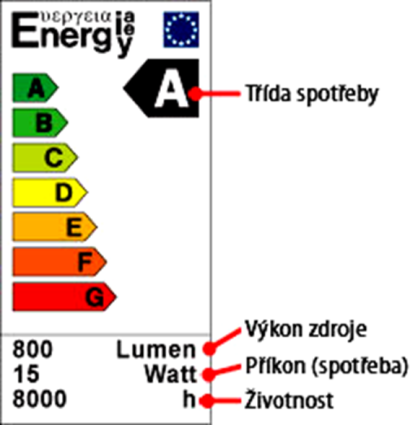 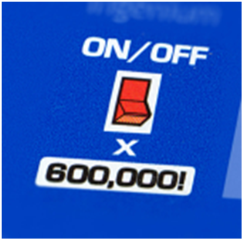 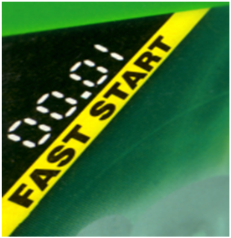 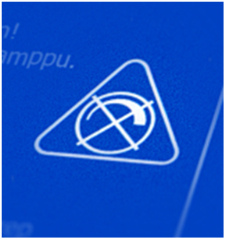       …………………………………..		   ….…………………………….     ……………………….	      ………………………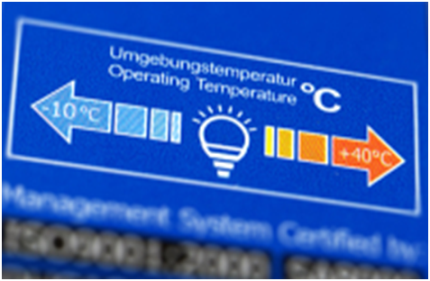 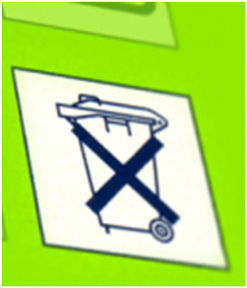 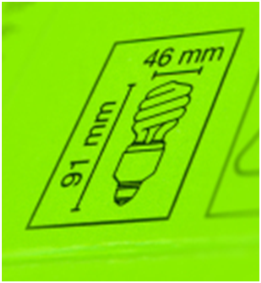 Nepatří do komunálního odpaduPatří do ……………………………………….   ………………………………        ……………………     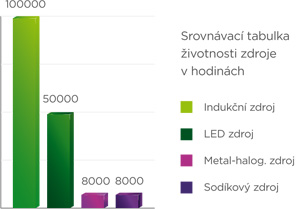 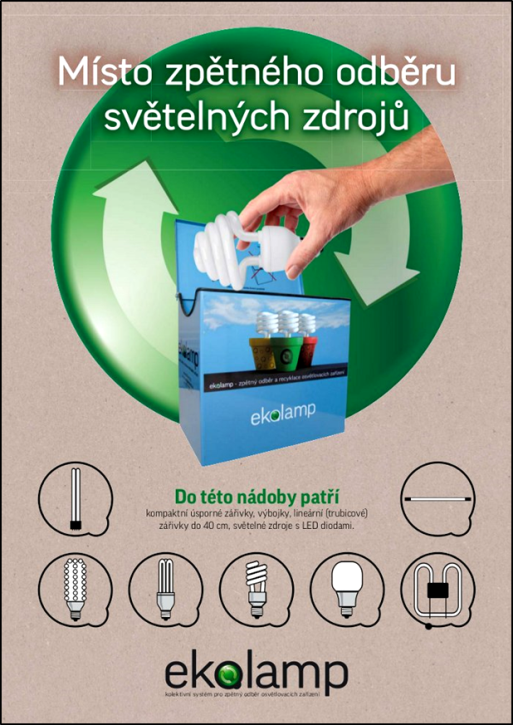 